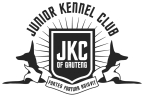 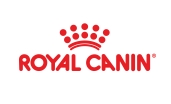 	                The Junior Kennel Club of Gauteng                           All Breed Championship Show                        Sunday 24th March 2019                            GOLDFIELDS KENNEL CLUB SHOWGROUNDS LOWER FIELD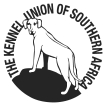                                        Entries Close: 5th March 2019                                          SPECIAL: SPECIAL: SPECIALTO BE DRAWN FOR A REFUND OF YOUR ENTRY FEES, ENTRIES MUST BE RECEIVED BY MIDNIGHT 28TH FEBRUARY 2019 DRAW TO TAKE PLACE BEFORE BEST IN SHOWJudging Commences: Handling 7.30 am, Breed 8.00am                                             Breed Classes			R130.00                                             Baby Puppy                 		R  80.00                                             Veterans		         	                R  95.00Classes Available:     Baby Puppy, Minor Puppy, Puppy, Junior, Graduate, SA Bred, Veterans, Open, Champions.             Cash & Cheque deposits please add additional R18.00 per deposit for bank chargesHandling Classes:	 			FREE provided dog is entered in breed at R130.00 Catalogues (ALL BREED ONLY): 	R90.00 to be ordered with entriesPlease post early, No late entries accepted No postal orders or post-dated cheques accepted			Club Address: 		PO Box 1061, Halfway House, 1685			Banking Details:	 	Nedbank Ltd Account: Junior Kennel Club			Account Number: 1933208414			Bank Code: 193305Enquiries: 072 440 8322 Wendy Davies or 084 214 0042 Lyn Harvey or 0829257609 Charmaine MisciaFax Entries to Fax number: 011 315 2278Email Entries to Email Address: davies@animalvet.co.zaNo entries will be accepted without payment, please fax or email Proof of Payment to 011 315 2278  or davies@animalvet.co.za - with the OWNERS DETAILS as referenceJUDGES: & GroupCarmen Haller (Canada)			                Best in Shows judging order as follows :Herding & Group: Robert Harbin (Australia) 			    	                                                                                 & Group: Deborah Harbin (Australia)			Baby Puppy in Show: Carmen HallerTerriers & Group: Sue Bownds (Australia)			                Best in Show: Carmen Haller & GroupErin Brown (Australia) 				Best Puppy in Show: Carmen Haller & Group:Vicki Schneider (Australia) 				Best Junior in Show: Carmen Haller & GroupNellie Abela(Australia)				Best Veteran in Show: Carmen HallerHandling: Vicki Schneider	          Nellie Abela	         Vicki SchneiderChairman: Wendy Davies Tel:  072 440 8322  		Secretary Charmaine Miscia Tel: 082 925 7609SHOW MANAGER: Colleen Patience			HON VETERINARIAN: Dr P. De Jager      Rosettes and Prizes: As per catalogueRIGHT OF ADMISSION RESERVED.Kusa Reg 4.4. Dogs to be kept on leads at all times.This show will be held according to the rules and regulations of the Kennel Union of Southern Africa.                                              The Junior Kennel Club of Gauteng 		Working Disciplines Championship Show         Sunday 24th March 2019       GOLDFIELDS KENNEL CLUB SHOWGROUNDS                               SAWDOS ARENA                                                              Entries Close: 5st March 2018                                                                      Judging Commences: 	Obedience		              8.00 am 		Agility – Contact		8.00 am	Agility – Non-Contact		8.00am			Dog Jumping			8.30am	Carting				8.30am               Flyball                                             7.00am					      ENTRY FEES:          			 Obedience:			R 95.00 per dog per class  Flyball : 	               		R150.00 per team of four     Carting :			R 95.00 per dog per class  Agility (Contact & Non-Contact) & Dog Jumping:                   R   95.00 per dog per class, R 140.00 for same dog for two classes R 180.00 for same dog for three classesCash & Cheque deposits please add additional R18.00 per deposit for bank chargesPlease post early, No late entries accepted No postal orders or post-dated cheques accepted			Club Address: 		PO Box 1061, Halfway House, 1685			Banking Details:	 	Nedbank Ltd Account: Junior Kennel Club			Account Number: 1933208414			Bank Code: 193305Enquiries: 072 440 8322 Wendy Davies or 084 214 0042 Lyn Harvey or davies@animalvet.co.zaFax number: 011 315 2278Email Address: davies@animalvet.co.zaNo entries will be accepted without payment, please fax or email Proof of Payment to 011 315 2278  or davies@animalvet.co.za - with the OWNERS DETAILS as referenceJUDGES:                                  Contact Agility: 		Yolanda Bakker                                  Non-Contact Agility:		 Eilly Knox                                  Dog Jumping:                             S.Van Wyk                                  Flyball:                       		 N.Rosner                                  C Class:                        		 Rita Cook                                  A & B Class:			 Peter Dinsmore                                  Novice Obedience:                   N.Pelser                                  Beginners                                   N.Pelser                                  Carting:	                             J.DentChairman: Wendy Davies Tel:  072 440 8322  		Secretary Charmaine Miscia Tel: 082 925 7609SHOW MANAGER:      TBA				                HON VETERINARIAN:  Dr P. De Jager      Rosettes and Prizes: As per catalogueRIGHT OF ADMISSION RESERVED.Kusa Reg 4.4. Dogs to be kept on leads at all times.This show will be held according to the rules and regulations of the Kennel Union of Southern Africa.Bitches in season may only be shown in breed classes at all events the exhibitor must exercise due consideration towards other exhibitors. Only Members of the kennel Union shall be entitled to enter dogs in their registered ownership in any Championship Dog Show licensed by the Kennel Union